Umfrage zur Bibliothek der Dinge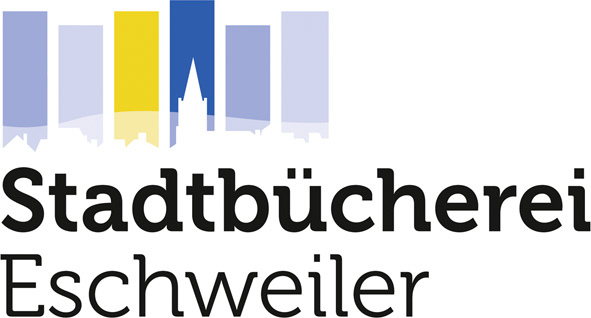 Leihen statt kaufen! In der Stadtbücherei Eschweiler startet ab dem 15.09.2022 die Bibliothek der Dinge. Eine große Auswahl ist bereits vorbereitet: Eine Slackline, eine Klangschale, E-Book-Reader, Robotik-Sets und vieles mehr – von Dingen die man nur gelegentlich braucht, bis hin zu Sachen, die man schon immer einmal ausprobieren wollte.Unsere Bibliothek der Dinge darf im Laufe der Zeit weiterwachsen.  Daher haben wir drei Fragen an Sie:Auf der Rückseite finden Sie die Fragen 2 und 3!Vielen Dank für die Teilnahme an der Umfrage! Frage 1: 
Wir haben einige Ideen, was noch in die Bibliothek der Dinge passen würde. Würden Sie folgendes ausleihen und nutzen?Frage 1: 
Wir haben einige Ideen, was noch in die Bibliothek der Dinge passen würde. Würden Sie folgendes ausleihen und nutzen?Frage 1: 
Wir haben einige Ideen, was noch in die Bibliothek der Dinge passen würde. Würden Sie folgendes ausleihen und nutzen?Frage 1: 
Wir haben einige Ideen, was noch in die Bibliothek der Dinge passen würde. Würden Sie folgendes ausleihen und nutzen?JaVielleichtNeinSchneideplotter○○○Vakuumiergerät○○○Kindernähmaschine○○○Schnitzmesser-Set○○○Vinyl-Digitalisierungsgerät○○○Dia-Digitalisierungsgerät○○○VR-Brille○○○3D-Scanner○○○Stand-up-Paddling-Board○○○Nintendo Switch○○○Frage 2:Was wünschen Sie sich darüber hinaus für die Bibliothek der Dinge?Frage 3:Haben Sie noch Dinge zuhause, die gut in die Bibliothek der Dinge passen würden und die Sie uns dafür zur Verfügung stellen würden?○  Nein, eher nicht.○    Ja, ich könnte folgendes zur Verfügung stellen: Falls Sie etwas zur Verfügung stellen können, nehmen wir gerne Kontakt mit Ihnen auf. Bitte hinterlassen Sie uns hierfür Ihre Kontaktdaten:Name: Telefonnummer oder Email: 